DEVOIR D’ALGORITHMIQUEExercice 1: (/10)	Ecrivez l’algorithme qui permet à un utilisateur d’entrer des valeurs comprises en 1 et 99 dans  un tableau d’entiers. Pour arrêter, la saisie, il suffira d’entrer la valeur 0. Le programme affichera alors le nombre de valeur saisies, le plus grand nombre, le plus petit, et la moyenne des valeurs saisies. (cf exemple d’affichage au tableau). Le nombre de valeurs saisies n’excèdera jamais 40.Exercice 2 (/5)Ecrivez l’algorithme qui permettra d’obtenir ce résultat à l’écran:Nom de la personne 1:  BRASSENSMétier de la personne 1 : CHANTEUR Nom de la personne 2:   BACHMétier de la personne 2 : MUSICIENNom de la personne 3:   MATISSEMétier de la personne 3 : PEINTRENom de la personne 4:  ANDREMétier de la personne 4 :  TROMPETTISTENom de la personne 5:   PERECMétier de la personne 5 : ATHLETENom de la personne 6:   SEGUELAMétier de la personne 6 :  PUBLICISTELe métier de  BRASSENS est  CHANTEUR c’est sûr !Le métier de  BACH est MUSICIEN c’est sûr !Le métier de  MATISSE est PEINTRE c’est sûr !Le métier de  ANDRE est TROMPETTISTE c’est sûr !Le métier de  PEREC est ATHLETE c’est sûr !Le métier de  SEGUELA est PUBLICISTE c’est sûr !Nb: Tous les termes en gras sont saisis par l’utilisateur.Exercice 3: (/5)Donnez le résultat de cet algorithme à l’écran:Action CASSTETVar I, J, A : EntierDébut     A  0     Pour I de 1 à 3 Faire            Afficher  ‘’ P1: ‘’, A            Pour J de 1 à 2 Faire                   A  (A + J) * I                  Afficher ‘’P2: ‘’, A	           Fpour           A  A + (I * J)           Afficher ‘’P3: ’’, A     FpourFinRemarque: Chaque ordre Afficher écrit sur la ligne suivanteCorrection du devoir d’algorithmique No 1Exercice 1:Action Saisie_TabVar T : Tableau [1..50] d’entiers       Mini, Maxi, Total, Nb : EntiersDébut    Nb  1; Mini  1000; Maxi  0  Répéter       Afficher ‘’Saisissez un entier positif ou 0 pour terminer’’       Saisir T[Nb]       Si T[Nb] > 0 alors           Début                					(* On traite le cas... *)	  Si T[Nb] > Maxi alors				(* c’est le plus grand jusqu’à présent ! *)                 Maxi  T[Nb]  		                                   	(* on remplace maxi par T[Nb] *)             Fsi	  Si T[Nb] < Mini alors                                          	(* C’est le plus petit jusqu’à présent ! *)                    Mini  T[Nb]                                                  	(* On remplace Mini par T[Nb] *)             Fsi            Total  Total + T[Nb]            Nb  Nb + 1       					(* On passe au suivant *)          Fin      Fsi Jusqu’à (T[Nb] = 0)   Afficher ‘’Il y a ‘’, Nb, ‘’ notes’’   Afficher ‘’La plus petite est: ‘’, Mini    Afficher ‘’La plus forte est: ‘’, Maxi   Afficher ‘’La moyenne est: ‘’, Total / (Nb - 1)FinExercice 2:Action EssaiVar NOM, MET : Tableau [1..6] de chaînes       I : EntierDébut     (* Remplissage des tableaux ... *)     Pour I de 1 à 6 Faire             Afficher ‘’Nom de la personne ’’, I             Saisir NOM[I]             Afficher ‘’Métier de la personne ‘’,I             Saisir MET[I]     Fpour     (* Affichage des tableaux ... *)     Pour I de 1 à 6 Faire             Afficher ‘’Le métier de ‘’,NOM[I],’’ est ‘’,MET[I],’’ c’est sûr!’’     FpourFinExercice 3:Traduction et exécution de l’exercice 3 avec DELPHILe composant utilisé pour l’affichage est une zone de liste (ListBox). On ajoute un composant en utilisant la méthode  Liste.Items.Add(ch) où Liste est le nom du composant et Ch la chaîne à ajouter.procedure TForm1.LancerClick(Sender: TObject);Var I, J, A : Integer;    CH : String;begin  A := 0;  For I := 1 To 3 Do    Begin      Ch := 'P1: ' + IntToStr(A);      Liste.Items.Add(Ch);      For J := 1 To 2 Do         Begin           A := (A + J) * I;           Ch := 'P2: ' + IntToStr(A);           Liste.Items.Add(CH);         End;      A := A + (I * J);      Ch := 'P3: ' + IntToStr(A);      Liste.Items.Add(Ch);    end;end;               IJAAffichage110P1: 0221P2: 1313P2: 325P3: 5112P1: 5228P2: 1232P2: 2899P3: 32 303P1: 32309P2: 99P2:  303P3: 309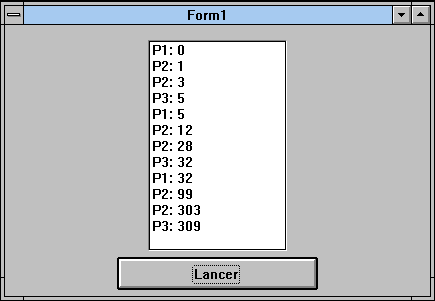 